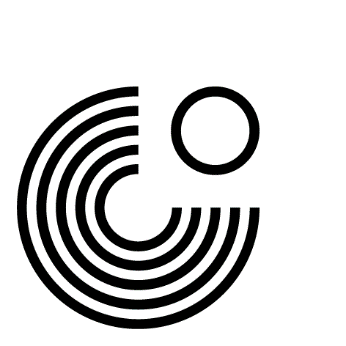 FORMULAR FÜR EINE UNTERRICHTSFEINPLANUNG (LEHRSKIZZE)Name:Klasse:Sprachniveau der Deutschlernenden:Alter der Deutschlernenden: Thema:Lernziel: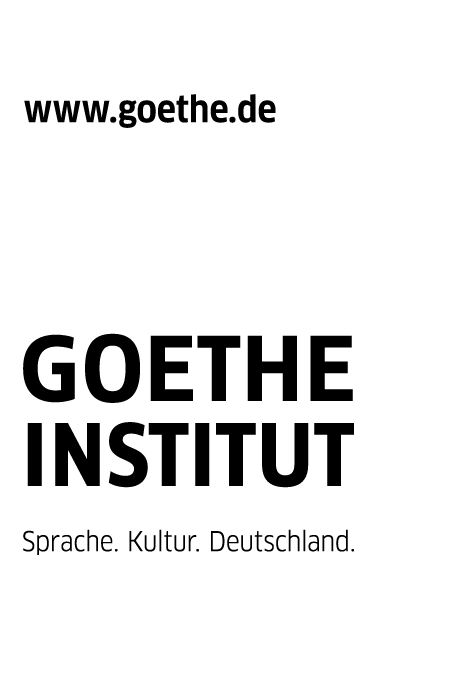 Zeit LernaktivitätSozial- bzw. ArbeitsformLernmaterial Medien / HilfsmittelLehraktivität